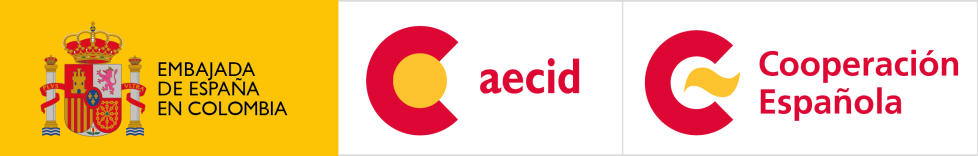 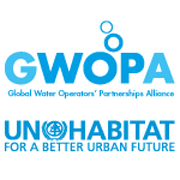 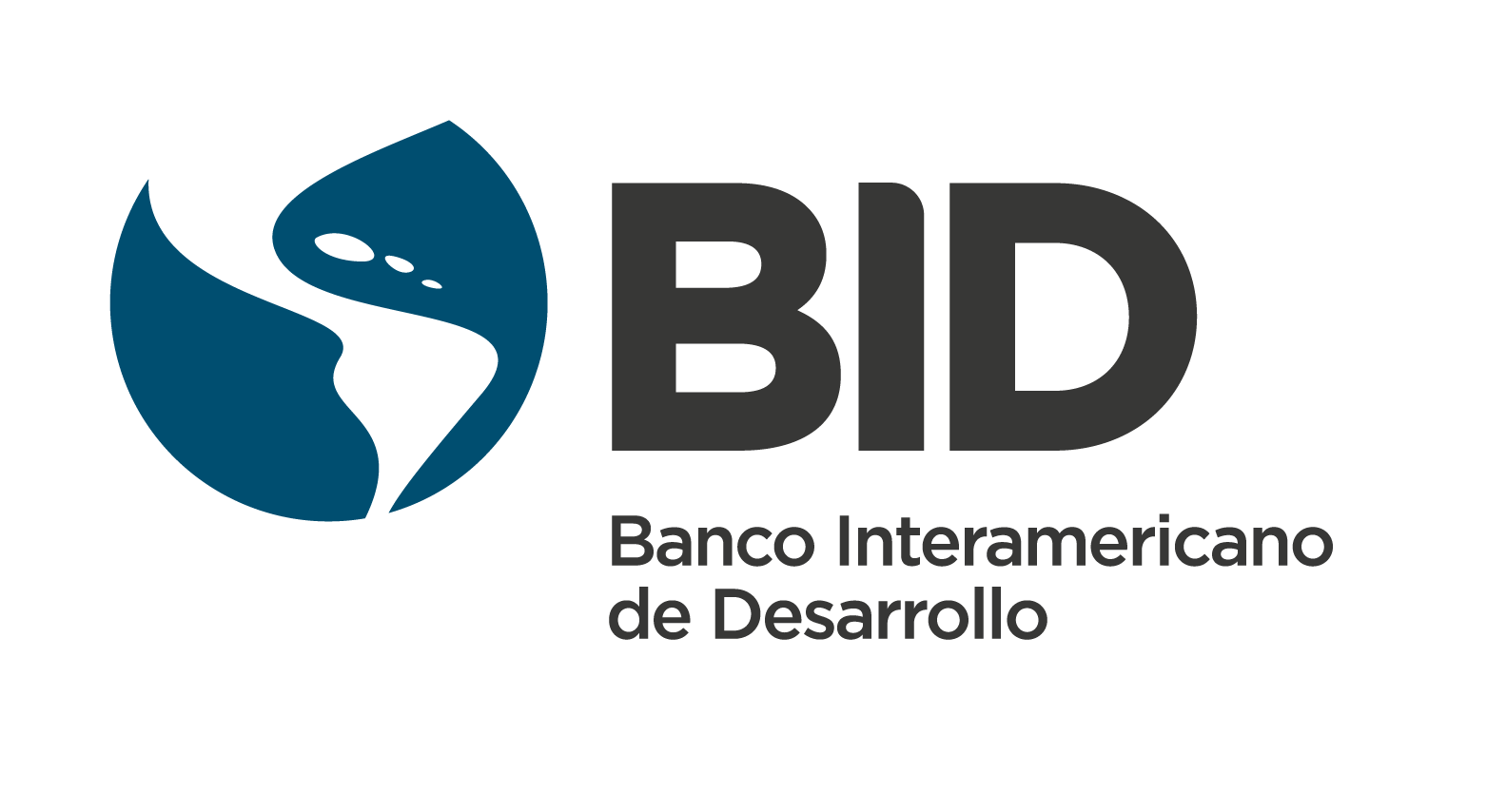 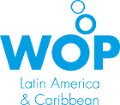 CONVOCATORIA PARA ACTIVIDADES FORMATIVAS 
DE LOS CENTROS DE FORMACIÓN DE LA COOPERACIÓN ESPAÑOLANOMBRE DE LA ACTIVIDADTALLER SOBRE INGRESOS  Y  TARIFAS  PARA OPERADORES DE AGUA Y SANEAMIENTO DE LA REGIÓN DE AMÉRICA  LATINA  Y  EL  CARIBEFECHA DE INICIO Y FINALIZACIÓN25 y 26 de agosto de 2016CENTRO DE FORMACIÓNCentro de Formación Cartagena de IndiasOBJETIVOSPresentar a los operadores de agua y saneamiento de la región diferentes procedimientos y aspectos metodológicos de tarificación y regulación económica para servicios de agua potable y saneamiento.Compartir experiencias y buenas prácticas, visualizando diferentes enfoques de estructuración tarifaria prestando especial atención a los aspectos sociales de la prestación y tarificación de los servicios.Adquirir conocimientos y herramientas necesarios para revisar sus estructuras tarifarias y reglamentos para mejorar la prestación de los servicios.Identificar hermanamientos entre operadores de agua (WOPs) en la temática de Ingresos y Tarifas con el objetivo de que las empresas puedan incorporar el concepto a su operatoria a través de intercambios de conocimiento y actividades de fortalecimiento de capacidades.INSTITUCIÓN/ES ORGANIZADORA/SUN-HABITAT / GWOPABanco Interamericano de Desarrollo (BID)Red de Hermanamientos entre Operadores de Agua en América Latina y el Caribe, sigla en inglés (WOP-LAC)Agencia Española de Cooperación  Internacional para el Desarrollo (AECID)ÁMBITO GEOGRÁFICOAmérica Latina y el CaribePERFIL DE PARTICIPANTESEl Taller está orientado a personal de operadores de agua y saneamiento con responsabilidades sobre la política de Ingresos y Tarifas de la organización. Los expertos en tarifas o planificación serán propuestos por los directivos de los operadores en relación a su experiencia profesional y función en la empresa.Los cupos para la participación son limitados atendiendo la dinámica de los objetivos planteados.CRITERIOS DE SELECCIÓNSe tomarán en cuenta todas las postulaciones recibidas, llevándose a cabo un proceso de selección que permita considerar la oportunidad de concurrencia de operadores de distintas características en cuanto a tamaño y perspectivas planteadas, de modo tal de promulgar la participación representativa de las diversas realidades de nuestra Región, buscando representatividad de operadores de distinta talla o dimensión, la representatividad nacional o regional, propiciando la concurrencia de operadores que cuenten con necesidades específicas en el tema, y de aquellos que cuenten con una vasta experiencia y trayectoria que pueda enriquecer el encuentro. PROGRAMAJueves 25 de agostoViernes 26 de agostoHORAS LECTIVAS16 horasFINANCIACIÓNLa inscripción al Taller es gratuita.Los pasajes aéreos y gastos derivados de la participación en el Taller, deben ser cubiertos por el participante o por la institución a la que representa. Los coffee breaks y almuerzos durante los dos días del Taller estarán cubiertos por AECID.(*) Se podrá destinar apoyo económico para participantes  de Operadores de la Región que presenten interés y acrediten no poder cubrir los costos (esta financiación es limitada y se asignará a una persona por operador analizando cada caso solicitado). Incluirá los costos de pasajes y /o alojamiento y será financiado por el Banco Interamericano de Desarrollo.FECHA LÍMITE PRESENTACIÓN SOLICITUDESLa fecha límite de inscripción de solicitudes es el 07 de julio de 2016. Las solicitudes presentadas con posterioridad a esa fecha, o que no contengan todos los datos de contacto del/la postulante no podrán ser tomadas en cuenta.POSTULACIÓN Y SOLICITUD DE PARTICIPACIÓN-ON LINE-Las solicitudes deben cumplimentarse on line a través del siguiente link de la aplicación Web: http://www.aecidcf.org.co/aeci_cartagena/coordinadores/login.jsp   y los datos de ingreso son:Código de la actividad: 250816-1Pasabordo: inscripcion (sin tilde)  para que cada uno realice su inscripción y envíe sus datos de vuelos.Enviar Curriculum Vitae y aval firmado y sellado de la Institución proponente, reflejando la importancia que para esa Institución tiene la acción formativa a:  woplac@aloas.com.ar